FONTENAY LE MARMION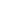  FARFOUILLE LUNDI DE PAQUES 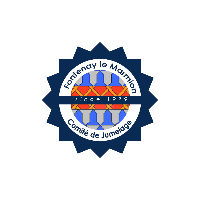 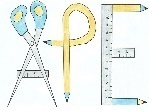 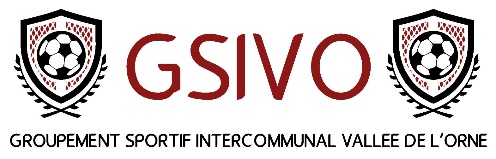 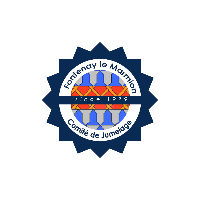 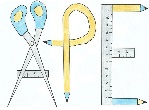 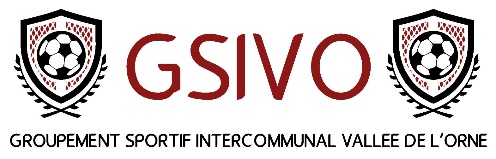                                  Bulletin d’inscription                     (à retourner avant le 19 mars 2021)Nom, Prénom :	Adresse :	Ville :	Tél : 	Mail :	N° Pièce d’identité : 	Délivrée le ……./….…../…….. à	 Je certifie ne pas participer à plus de 2 manifestations de meme nature en 2021.     Réservation d’un emplacement pour le lundi 5 Avril 2021 Nbre de mètres souhaités	 Intérieur	 Extérieur	  Avec voiture(4 € le m)	(3,50 € le m)                       (minimum 5 mètres=17,50 €)Soit un total de 	                                 Merci de renvoyer votre dossier complet *:Bulletin d’inscription dûment rempli et signéVotre règlement à l’ordre du GSIVOPhotocopie de votre pièce d’identité Recto/Verso                        Jack OZENNE 24, rue Fleure terre 14320 MAY SUR ORNE                                     INFOS ET CONTACT : 07 85 80 68 52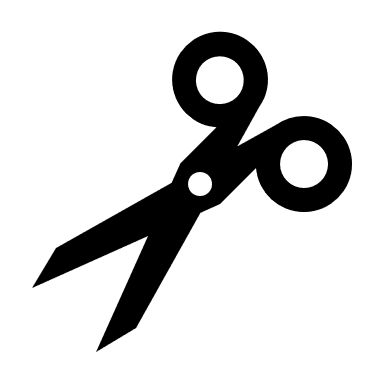 *Pour des raisons d’organisation, seuls les dossiers complets seront pris en compteCOMMENT ACCEDER A LA FARFOUILLELe lundi 5 Avril 2021 à Fontenay le Marmion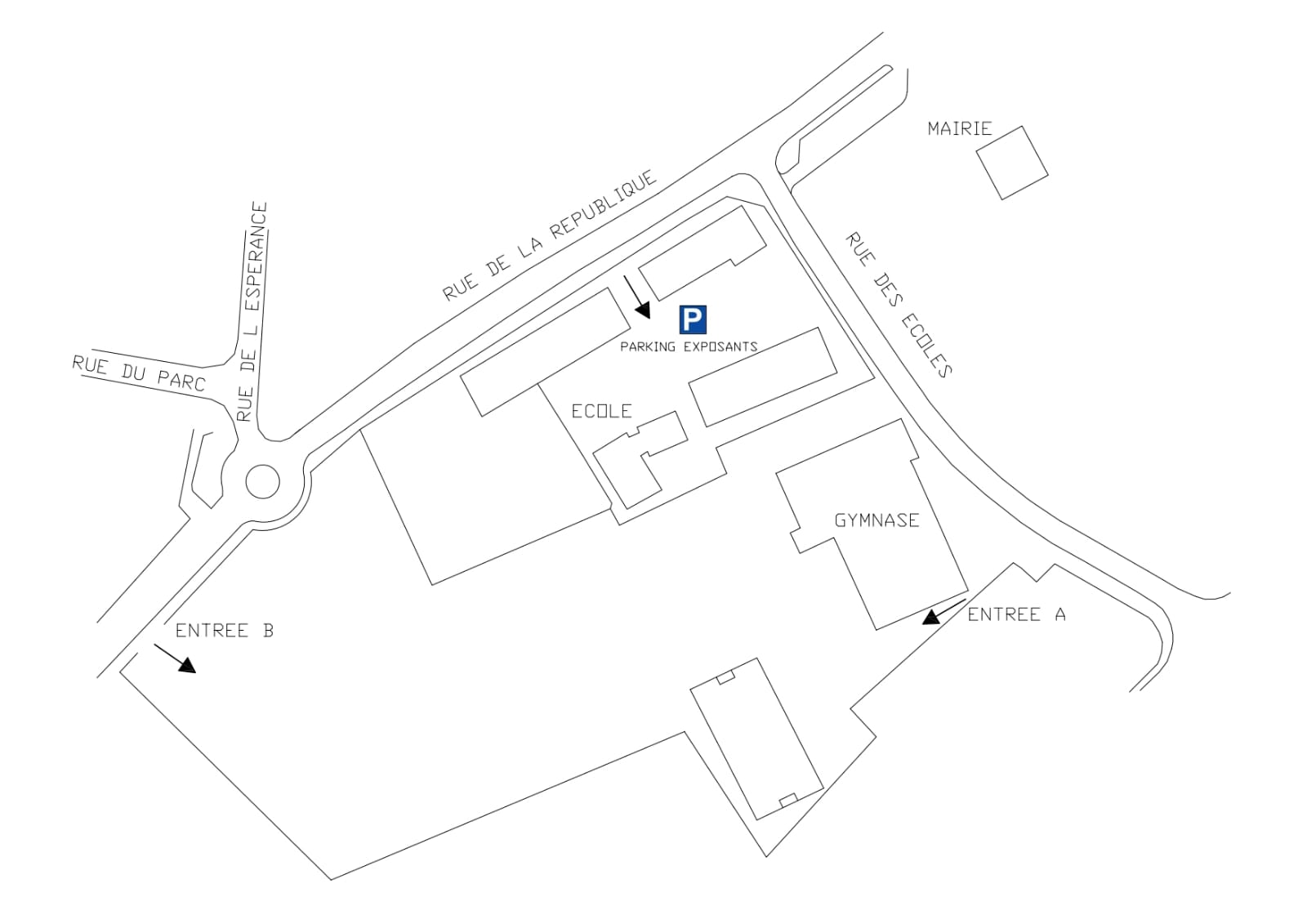                                            REGLEMENT DE LA FARFOUILLE:Les exposants seront reçus à partir de 5h30 et s’engagent pour des raisons de sécurité à ne pas remballer avant 16h30. L’entrée de la farfouille est libre pour les visiteurs.L’organisation décline toute responsabilité en cas de vol ou de détérioration.Tout emplacement devra être laissé aussi propre qu’à votre arrivée.La vente de boissons ainsi que la restauration sont réservées à l’organisation.Les absences ou intempéries ne pourront donner droit au remboursement de l’inscription sauf pour des raisons liées au Covid. Le nombre d’emplacements est limité et chacun est défini par un marquage au sol.Respect des règles sanitaires en vigueur (port du masque, distances sociales…)                                  INFOS ET CONTACT : 07 85 80 68 52